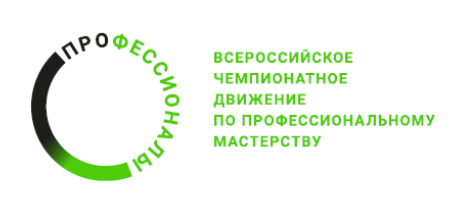 Регионального этапаЧемпионата по профессиональному мастерству «Профессионалы» в Ивановской областив 2024 годуПрограмма мероприятий на площадке проведения Компетенция Социальная работа       Главный эксперт                                                               Вишнева Т.Ф.Общая информацияОбщая информацияПериод проведения19.03.2024 - 23.03.2024Место проведения и адрес площадкиГ. Иваново пр. Строителей д. 124ФИО Главного экспертаВишнева Татьяна ФедоровнаКонтакты Главного эксперта89621562149, t_vishneva@list.ru№ п/пВремяМероприятия«18» марта, (понедельник) (день Д-3)«18» марта, (понедельник) (день Д-3)«18» марта, (понедельник) (день Д-3)В течение дняЗавершение монтажа оборудования.«19» марта, (вторник)(день Д-2)«19» марта, (вторник)(день Д-2)«19» марта, (вторник)(день Д-2)09:00 – 10:00Собрания экспертов: Инструктаж по ТБ и ОТ, подписание протоколов. Распределение ролей между экспертами. Обсуждение конкурсного задания, внесение 30% изменений, и подписание КЗ.10:00 -11:00Собрания экспертов: Ознакомление и занесение критериев оценки в систему оценивания, их блокировка, обучение экспертов. Распечатка ведомостей. Оформление и подписание протоколов.«20» марта, (среда)(день Д-1)«20» марта, (среда)(день Д-1)«20» марта, (среда)(день Д-1)08:30 – 09:00Собрания экспертов на площадках: подписание экспертами методических пакетов и регламентирующих документов.09:00-10:00 Инструктаж конкурсантов, жеребьевка, знакомство с рабочим местом10:00-11:00Конкурсанты: Тестирование оборудования. Инструктаж.11:00 – 12:00Обед для конкурсантов и экспертов на площадках чемпионатов.12:00 -17:00Церемония открытия Регионального этапа Чемпионата «Профессионалы» в Ивановской области в 2024 году(очный/дистанционный формат)«21» марта, (четверг) (Первый день соревнований – Д1)«21» марта, (четверг) (Первый день соревнований – Д1)«21» марта, (четверг) (Первый день соревнований – Д1)08:30 – 09:00Брифинги экспертов.Инструктаж по ТБ и ОТ, подписание протоколов09:00 – 12.00Выполнение заданий модуля А «Выявление потребности в социальных услугах» (инвариантная часть)12:00 – 13:00Обед участников и экспертов.13:00 – 16:00Выполнение заданий модуля Г «Проведение консультирования получателя социальных услуг (имитация реального консультирования)» (вариативная часть)16:00 – 18:00Работа экспертов, заполнение форм и оценочных ведомостей. Завершение конкурсного дня.«22» марта, (пятница) (Второй день соревнований – Д2)«22» марта, (пятница) (Второй день соревнований – Д2)«22» марта, (пятница) (Второй день соревнований – Д2)08:30 – 09:00Брифинги экспертов. Инструктаж по ТБ и ОТ, подписание протоколов09:00 – 12:00Выполнение заданий модуля Б «Ведение профессиональной документации при оказании социальных услуг» (инвариантная часть)12:00 – 13:00Обед участников и экспертов на площадках чемпионата.13:00 – 17:00Выполнение заданий модуля Д «Проведение мероприятия профилактической направленности» (вариативная часть),(2 часа – подготовка сценария, 2- часа проведение мероприятия)17:00 – 19:00Работа экспертов, заполнение форм и оценочных ведомостей. Завершение конкурсного дня.«23» марта, (суббота) (Третий день соревнований – Д3)«23» марта, (суббота) (Третий день соревнований – Д3)«23» марта, (суббота) (Третий день соревнований – Д3)08:30 – 09:00Брифинги экспертов. Инструктаж по ТБ и ОТ, подписание протоколов09:00 – 13:00Выполнение заданий модуля В «Профилактика обстоятельств, обусловливающих нуждаемость в социальном обслуживании» (инвариантная часть), ( 2часа- подготовка проекта, 2 часа- защита проекта)13:00 – 14:00Обед участников и экспертов.14:00 – 16:00Выполнение заданий модуля Е «Разработка плана мероприятий с участниками СВО и их семьями на примере конкретной ситуации» (вариативная часть)16:00 – 17:00Работа экспертов, заполнение форм и оценочных ведомостей.17:00 – 19:00 Внесение результатов в систему оценивания. Оформление итоговых протоколов19.00- 21:00Демонтаж оборудования с конкурсных площадок.